Сотрудники отдела МВД России по Усть-Катавскому городскому округу приняли участие в акции «Зарядка со стражем порядка»
      Сотрудники отдела МВД России по Усть-Катавскому городскому округу провели для воспитанников подшефного муниципального казённого учреждения социального обслуживания «Центр помощи детям, оставшихся без попечения родителей» акцию «Зарядка со стражем порядка». Она направлена на формирование у подрастающего поколения положительного отношения к спорту и пропаганду здорового образа жизни.Акция прошла на площадке перед зданием Центра. Комплекс упражнений для детей провели командир отделения патрульно-постовой службы полиции сержант полиции Виктор Фокеев, председатель Совета ветеранов Павел Шарабаров и представитель Общественного совета Инна Александрова. Ребята с большим интересом повторяли за ними упражнения. После чего гости Центра напомнили воспитанникам o пользе спорта, необходимости следить за своим здоровьем и беречь свою жизнь.Кроме того, стражи порядка и общественники напомнили ребятам о вреде употребления алкоголя и курения, неукоснительного соблюдения правил безопасности в быту и на проезжей части, видах ответственности за совершение различных противоправных деяний.В завершение мероприятия дети поблагодарили гостей за зарядку и познавательную беседу. В свою очередь, стражи порядка пожелали ребятам вести здоровый образ жизни и хорошо учиться.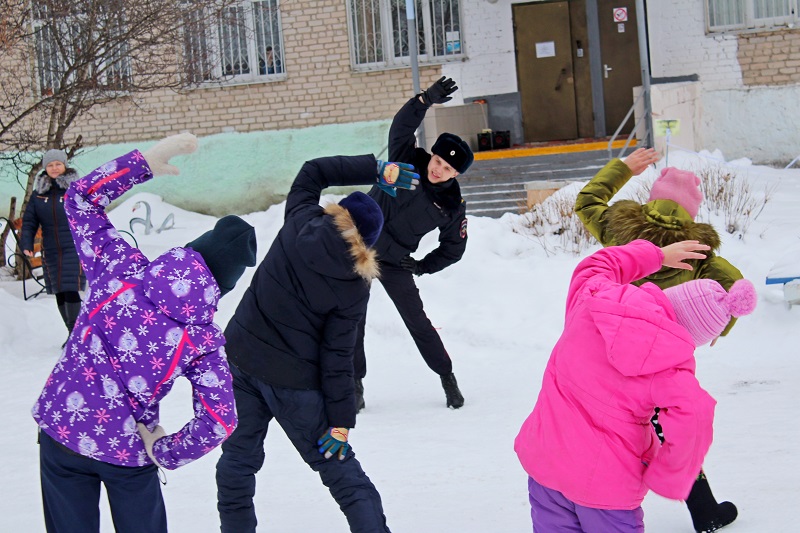 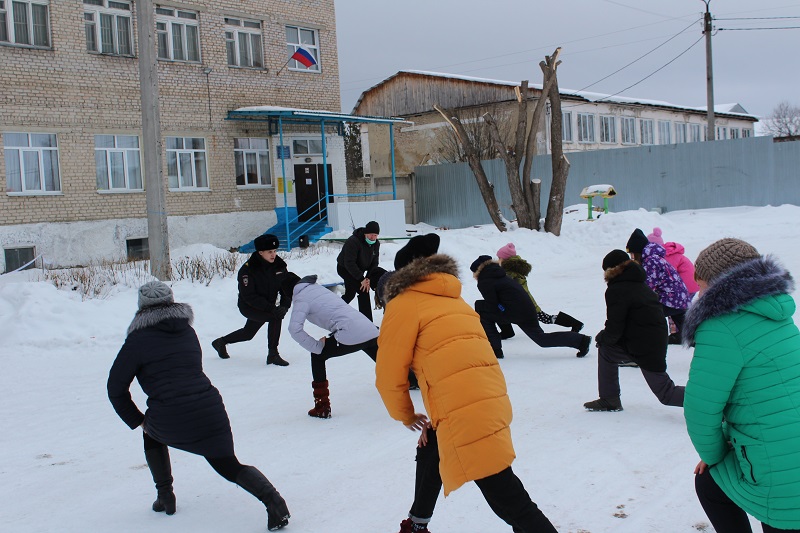 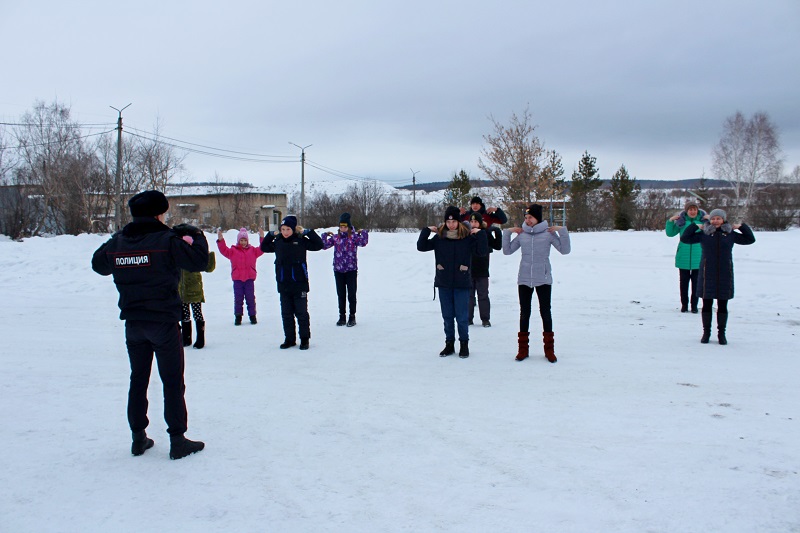 